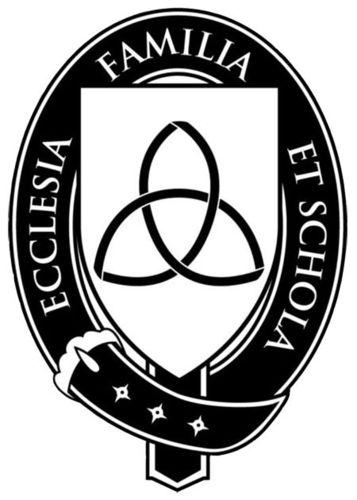 History (read by student)Pedro’s Journal by Pam ConradNorth American Indians by Douglas Gorsline Squanto, Friend of the Pilgrims by Clyde BullaCan’t You Make Them Behave, King George? By Jean Fritz Winter at Valley Forge by James KnightWhat’s the Big Idea, Ben Franklin? By Jean FritzIf You Were There When They Signed the Constitution by Elizabeth LevyThe Erie Canal by R. Conrad SteinThe Story of Eli Whitney by Jean Lee LathamRead-Alouds (Choose 8 books from the following list. The parent reads to the student.)The Oxford Illustrated Book of American Children’s Poems by Donald Hall The Sign of the Beaver by Elizabeth SpearePaddle-to-the-Sea by Holling C. Holling Mr. Revere and I by Robert LawsonJustin Morgan Had A Horse by Marguerite HenryThe Journeyman by Elizabeth Yates Swift Rivers by Cornelia MeigsMother West Wind’s Children by Thornton Burgess On the Banks of Plum Creek by Laura Ingalls Wilder Carry On, Mr. Bowditch by Jean Lee LathamImprisoned in the Golden City by Dave JacksonMinn if the Mississippi by Holling C. HollingsThe Dragon of Lonely Island by Rebecca RuppReaders (choose 5 or more, read by student himself)Walk the World’s Rim by Betty BakerThe Matchlock Gun by Walter EdmondsThe Courage of Sarah Noble by Alice DalglieshPhoebe the Spy by Judith GriffinMeet George Washington by Joan HeilbronerRobert Fulton, Boy Craftsman by Marguerite HenrySarah, Plain and Tall by Patricia MacLachlanThe Cabin Faced West by Jean FritzSarah Whitcher’s Story by Elizabeth YatesThe Skippack School by Marguerite De AngeliThe Thanksgiving Story by Alice DalglieshOm-kas-toe by Kenneth ThomasmaCharlie and the Chocolate Factory by Roald Dahl Thimble Summer by Elizabeth EnrightBaby Island by Carol Ryrie BrinkEncyclopedia Brown by Donald SobelLiterature Units (studied in class)Pocahontas and the Strangers by Clyde Bulla Toliver’s Secret by Esther BradyTrumpet of the Swan by E. B. White Charlotte’s Web by E.B. WhiteHomer Price by Robert McCloskey3rd Grade History/Literature Reading List Ordering Information 2013-2014The books in the several lists on the preceding page follow the 3rd grade curriculum sequence and Read-Aloud Schedule. Parents may, however, choose to deviate from the read-aloud sequence. Neither do students have to complete the readers in the order given. However, with the history and literature readers, students are required to follow the timetable assigned by the teacher. It is important, therefore, for students to have ‘in hand’ the history and literature books when it is time to read them.Veritas has varying numbers of each book available for borrowing (one to two books at a time). Check with the teacher for availability. It is the responsibility of parents to obtain the books, from Veritas if available, or from local bookstores, public libraries or Internet sites. If you need to prioritize your spending, you should purchase history and literature unit readers before read-alouds and readers. Here are some sources for ordering books. The book codes are given for those who wish to order through Sonlight Curriculum.1. Sonlight Curriculum: www.sonlight.com.www.amazon.com. Barnes and Noble Online: www.bn.comPedro’s Journal by Pam ConradNorth American Indians by Douglas Gorsline Squanto, Friend of the Pilgrims by Clyde BullaCan’t You Make Them Behave, King George? By Jean Fritz Winter at Valley Forge by James KnightWhat’s the Big Idea, Ben Franklin? By Jean FritzIf You Were There When They Signed the Constitution by Elizabeth LevyThe Erie Canal by R. Conrad SteinThe Story of Eli Whitney by Jean Lee LathamThe Oxford Illustrated Book of American Children’s Poems by Donald HallThe Sign of the Beaver by Elizabeth SpearePaddle-to-the-Sea by Holling C. Holling Mr. Revere and I by Robert LawsonJustin Morgan Had A Horse by Marguerite HenryThe Journeyman by Elizabeth Yates Swift Rivers by Cornelia MeigsMother West Wind’s Children by Thornton Burgess Carry On, Mr. Bowditch by Jean Lee Latham Imprisoned in the Golden City by Dave Jackson Walk the World’s Rim by Betty BakerThe Matchlock Gun by Walter EdmondsThe Courage of Sarah Noble by Alice DalglieshPhoebe the Spy by Judith GriffinMeet George Washington by Joan Heilbroner Robert Fulton, Boy Craftsman by Marguerite HenrySarah, Plain and Tall by Patricia MacLachlanThe Cabin Faced West by Jean Fritz Sarah Whitcher’s Story by Elizabeth YatesThe Skippack School by Marguerite De AngeliThe Thanksgiving Story by Alice DalglieshOm-kas-toe by Kenneth ThomasmaOn the Banks of Plum Creek by Laura Ingalls WilderPocahontas and the Strangers by Clyde Bulla Toliver’s Secret by Esther BradyTrumpet of the Swan by E. B. White Charlotte’s Web by E.B. WhiteHomer Price by Robert McCloskey The White Knights by W.E. CuleThe Basket of Flowers by Christoph Von SchonbornBecause of Winn Dixie by Katie DiCamillo Charlie and the Chocolate Factory by Roald Dahl Thimble Summer by Elizabeth EnrightBaby Island by Carol Ryrie BrinkEncyclopedia Brown by Donald SobelMinn of the Mississippi Holling C. HollingsThe Dragon of Lonely Island by Rebecca Rupp3H253H323R183H243H183H093H133H303H384A083A023A083X143A133A163A17 Amazon 3A07 3H23 3A12 3R03 3R10 3R05 3R06 3R07 3R08 3R11 3R22 3R24 3R25 3R26 Amazon Amazon Amazon Amazon Amazon Amazon Amazon Amazon Amazon Amazon AmazonAmazonAmazonAmazon